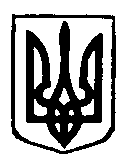 У К Р А Ї Н АВОЗНЕСЕНСЬКА   СІЛЬСЬКА   РАДАЧЕРНІГІВСЬКОГО РАЙОНУ ЧЕРНІГІВСЬКОЇ ОБЛАСТІР І Ш Е Н Н Я(Двадцять п’ята сесія сьомого скликання)13  грудня 2018 рокус. ВознесенськеПро затвердження  плану  діяльності сільської ради з підготовки проектів регуляторних актів на 2019  рікВідповідно до статтей 7, 13, 32  Закону України «Про засади державної регуляторної політики у сфері господарської діяльності», Постанови Кабінету Міністрів України від 11.03.2004 № 308 «Про затвердження методик проведення аналізу впливу та відстеження результативності регуляторного акта», Постанови Кабінету Міністрів України від 23.09.2014 № 634 «Про порядок підготовки пропозицій щодо удосконалення проектів регуляторних актів, які розробляються органами місцевого самоврядування»,  керуючись статтею 25, пунктом 28 частини 1 статті 26 Закону України “Про місцеве самоврядування в Україні”,  з метою впорядкування роботи з підготовки та прийняття регуляторних актів сільською радою, сільська рада вирішила:1. Затвердити план діяльності з підготовки проектів регуляторних актів на 2019 рік (додається).          2. Контроль за виконанням цього рішення покласти на постійну комісію з питань бюджету та  постійну  комісію із соціально-економічного розвитку.Додаток до рішення 25 сесії 7 скликання    “13” грудня 2018 року“Про затвердження плану діяльності з підготовки проектів регуляторних актів на 2019 рік”План діяльності з підготовки проектів
регуляторних актів на 2019 рікСільський голова                                      В.П. Бригинець№з/пВид проектуНазва проекту Ціль прийняттяСтрок підготовки Розробник проектуПримітки1Рішення сесіїПро встановлення ставок та пільг із сплатиземельного податку на 2019 рікЗбільшення надходження коштів до місцевого бюджету ІІ квартал 2019 рокуВознесенська сільська рада2.Рішення сесіїПро встановлення ставок та пільг із сплати податку на 
нерухоме майно, відмінне від земельної ділянки, на 2019 рікЗбільшення надходження коштів до місцевого бюджетуІІ квартал 2019 рокуВознесенська сільська рада3.Рішення сесіїПро встановлення місцевих податків та зборів на території Вознесенської сільської радиЗбільшення надходження коштів до місцевого бюджетуІІ квартал 2019 рокуВознесенська сільська рада4. Рішення сесіїПро встановлення фіксованих ставок  єдиного податку для фізичних осіб - підприємців на 2019 рік на території Вознесенської сільської радиЗбільшення надходження коштів до місцевого бюджетуІІ квартал 2019 рокуВознесенська сільська радаСекретар сільської ради                                                В.Г. Сисоєва